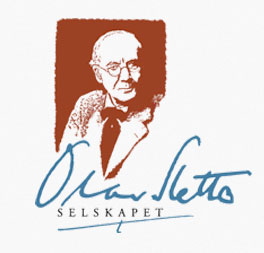 REFERAT STYREMØTE 21.02.2013REFERAT STYREMØTE 21.02.2013REFERAT STYREMØTE 21.02.2013Dato/tid/stadTil orientering/drøfting/
evt. vedtakOppfølging/ansvar21. februar 2013, kl. 1830, Vika
Utsett frå kl. 17 grunna Sunde-sjukdom)PER-prosjektet – markerer 50 år sidan OS døydde (24.10.63) og språkåret 2013: 
-Søknad Hol Mållag 
-Søknad Hol Sparebank 
-Mogleg søknad om fullfinansiering Hol kommune. Frist 15. okt. 2013.Ev. også Buskerud fylkeskommune.-Årsplan 2013 – inneheld ingenting om å få forskarar interessert i OS. Kva no?Søknad Hol mållag: EA og EAa hadde møte med lagsleiar onsd. 20.2.13. Svara opp lagets ynskje om meir info og viste teikningar. Foreløpig svar pr. sms om 5000 eller 10 000 kr. til PER-prosjektet.Tilleggsinfo til både Hol mållag og Hol sparebank om eigeninnsats frå OS-selskapets side. Begge har merka seg dette.Vi ynskjer at Sletto og hans forfattarskap skal bli kjent. OS som kulturhistorisk fenomen, noko for seg sjølv i si tid. Britt-Mari følgjer opp ift. UiO og tidsskriftet BØYGEN.
Arild M kontaktar Margit Harson.Anne-Mari G Gjerstad m 8 ill til PER-boka (utkast).  Styret såg på desse. Elisabeth Aa tek kommentarane attende til A-M GG..  Årsmøtet laurdag 15.6.2013 
kl. 11-1330
-gjennomgang av dagsorden (kontingent,æresmedlemskap)
-og innhald av Årsheftet m. ansvarsdeling og fristar.
-Vika reservert for OS-selskapet kl. 10-16.  Forslag om ev. å utsetta Sunde-møtet til 15.6. og gjera det til ein del av Årsmøtet. K. Medhus meiner laurdagar er ein dårleg møtedag.  Sundes helse avgjer når vi tek opp att møtet. Arild Mikkelsen går ut av styret. Valnemnda følgjer opp.-Vi innstiller på å doble (kr. 200) årskontingenten i OS-selskapet.-Drøfta kriterier for æresmedlemskap – forfattaren, hans liv og forfattarskapen i fokus.  -Arbeidet med årsheftet er i rute, men vi må finne nytt trykkeri. Britt-Mari følgjer opp. 
Innhald: *Forord (styret)*Innleiing til Alf Larsens bokmelding av Røgnaldfølket (Arild – i rute, leverer før påske)
*Sjølve bokmeldinga (Eva sjekke m Boksmia)
*Kai Jacobsen om Olav H. Hauges dagboknotat om Olav Sletto (er klar)
*Eva A om «Mor Sletto»?
*Årsmelding Anna:Giro for innbetaling av 2013-kontingent til alle medlemmer utan e-postadresse (BMS)Web:*Kommentarfeltet er sletta – samla berre søppelpost *Nytt stikkord Årsplanar i venstremenyen under STYRET  *Giro: Hol Sparebank har laga mal som vi no styrer sjølve.60 medlemmer har betalt for 2013 pr. 21.2.13. Britt-Mari sender purring pr. post i mars med giro og brosjyre.Tatt til etterretning av styretStyret takkar mykje for god hjelp!Eva røkjer etter prosjekt «Mor Sletto» Referat: Eva Almhjell, 25.2.13